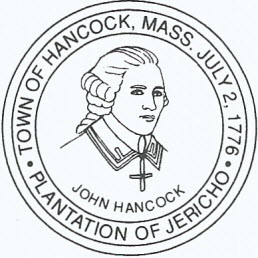 TOWN OF HANCOCK3650 HANCOCK ROAD       HANCOCK, MASSACHUSETTS 01237       413-738-5225       FAX 413-738-5310Wiring Inspector:  Shawn Derby, Jr.Phone:  (413) 884-3535Email:    sderby225@gmail.comWire Inspector’s Permit Fee Schedule(Effective October 6, 2015)Wiring Permit Fee:A. Temporary Services	$15.00B. New Services		$25.00C. Re-Inspection Fee		$  5.00Minimum Permit FeeEstimated:	0 - $500				$  25.00			$501 - $2,500			$  50.00			$2,501 - $5,000			$  75.00			$5,001 - $10,000			$100.00			Over $10,000			$  25.00 Per $1,000Commercial Solar & Wind ProjectsEstimated:		0 - $10,000			Minimum Fee $100.00		        $10,001.00 & Over		$6.50 Per $1,000 – No Cap	We cannot accept cash.Please make checks out to ‘Town of Hancock’.  Thank you.